21.1.21 Alternative maths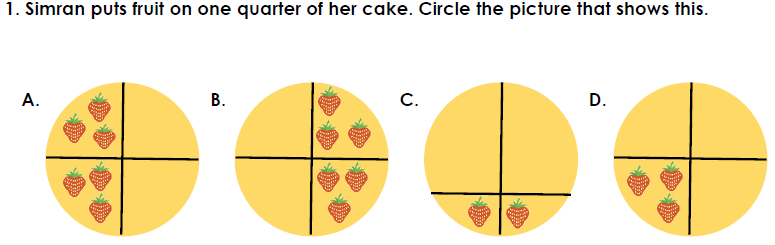 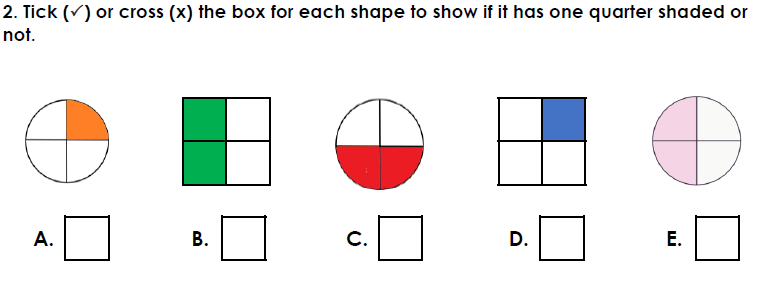 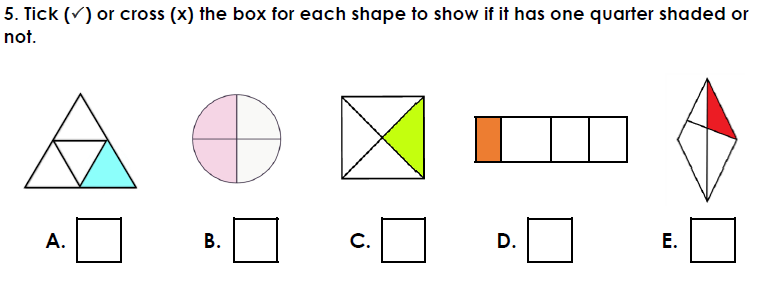 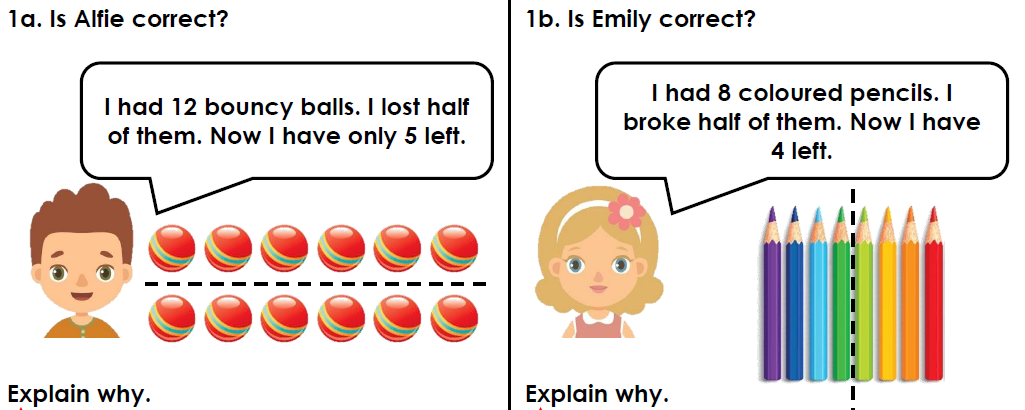 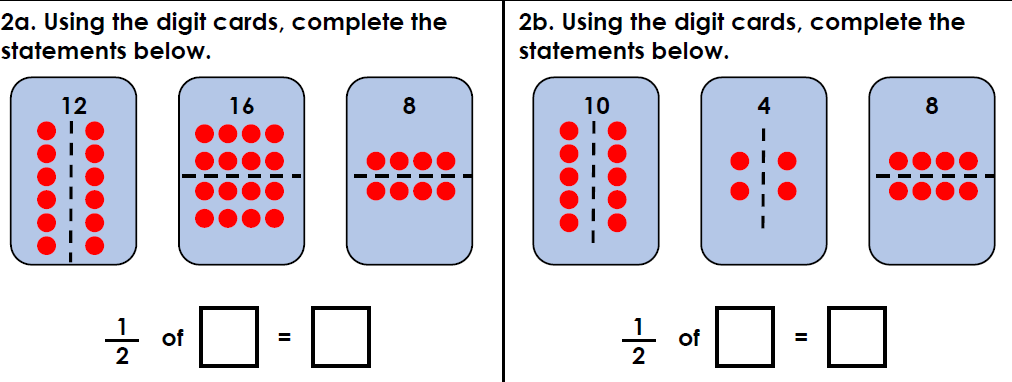 Half of 8 is………….Half of 12 is ………………………….One quarter of 8 is………